Задания для дистанционного обучения Класс: 8АДля того чтобы открыть ресурс по ссылке необходимо: 1. Скопировать ссылку и вставить ее в браузер (ваш интернет)  или 2.Прямо в этом документе наведите мышку на ссылку, одновременно нажмите на клавиатуре кнопку «ctrl» (она находиться  слева/справа от пробела) и, не отпуская «ctrl» щелкните мышкой по ссылке. У вас в интернет-браузере должна открыть страница. Все ссылки были проверены, все открываются. Будьте внимательны! При возникновении вопросов звоните учителю. Желаем удачи в выполнении заданий.Расписание уроков: 1рок- 10.00-10.30, 2 урок - 11.00-11.30, 3 урок- 12.00-12.30, 4 урок - 12.40-13.10, 5 урок- 13.20-13.50, 6 урок – 14.00-14.30Дата урока по расписаниюПредметЗадание/темаГде найти информациюСсылка на электронный ресурс (если есть)Вид работыУчительДата сдачи задания учителю18.05.2020Русский язык  Повторение по теме «Чужая речь». Инструкция в группе ВК. Упр. 440 письменно.Электронный ресурс будет прислан в группу ВК- По заданию учебника.Аввакумова Ю. В.Отправлять ответы учителю в вайбере, ВК18.05.202018.05.2020Литература  Сонеты Шекспира. Воспевание поэтом любви и дружбы.Учебник стр. 241-242 Рекомендую посмотреть фильм «Ромео и Джульетта»  Вопросы стр. 240-241Аввакумова Ю. В.Отправлять ответы учителю в вайбере, ВК18.05.202018.05.2020ГеографияГеография своей местности. Географическое положение, история освоения, природные особенности и экологические проблемы Оренбургской области. Крупные природные районы России.Интернет Презентацияhttps://nsportal.ru/detskiy-sad/raznoe/2019/12/02/prezentatsiya-orenburgskaya-oblast1.Познакомьтесь с презентацией.2.  Основные моменты запишите в тетрадиБалабаева О.А.18.05.2020, ответы принимаются в виде фотографий  и отправляются учителю в  ВК или по вайберу18.05.2020ХимияКовалентная химическая связь: неполярная и полярная.Ионная связь. Металлическая связь.Учебник Химии 8 класс Г.Е. Рудзитис, Ф.Г. Фельдман https://youtu.be/0cPjHksqNaQhttps://youtu.be/Pw5NbhkRfscПр 56 читатьСпиридонова Н.Вответы принимаются в виде фотографий  и отправляются учителю по вайберу, вацапу, электронной почтеshatenka.net.2011@mail.ru 18.05.2020ФизикаЛинзы. Фокусное расстояние линзы.П 68Написать конспект по параграфу, изобразить линзы и ход лучей в линзах ( собирающей и рассеивающей)Лавкова В.Н. ответы принимаются в виде фотографий  и отправляются учителю по вайберу (ВК и др.)18.05.2020ИнформатикаСоставление алгоритма по управлению исполнителем: различные варианты программирования циклического алгоритма§ 3.5.2, 3.5.3 стр. 138 - 139Видео объяснение всех видов циклов:https://www.youtube.com/watch?time_continue=2&v=JlKDZdHPWBs&feature=emb_logoИзучить § 3.5.2, 3.5.3 стр. 138 – 139, видео объяснение и выполнить задание: № 8 стр. 142 Святкин Е. П.Выполненное задание прислать на почту svyatkin_evgenii@mail.ru, также можно личным сообщением в viber. WhatsApp или в контакте с укзанием Фамилии Имени и класса, до 20.05, если возникают вопросы пишитеЛичным сообщением пожалуйста 19.05.2020Уч.курс (матем)(ссылка с заданием будет доступна позднее, уточните у учителя)Теоретический материал для повторения можно найти в учебнике глава 1-4Решение заданий выполнить в тетради, ответы отправить на сайте. (РЕШЕНИЕ ЗАДАНИЙ ВЫСЫЛАТЬ ТОЛЬКО ПО ПРОСЬБЕ УЧИТЕЛЯ)Козулева В.А. ответы принимаются автоматически, после проверки результатов сделать работу над ошибками19.05.2020АлгебраРешение квадратных уравнений:Упражнения выполнить в тетради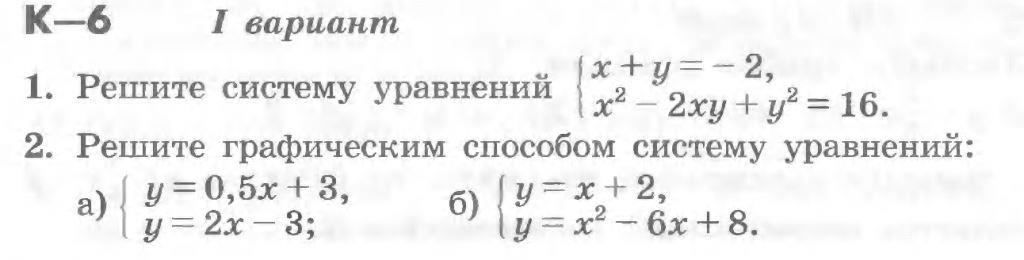 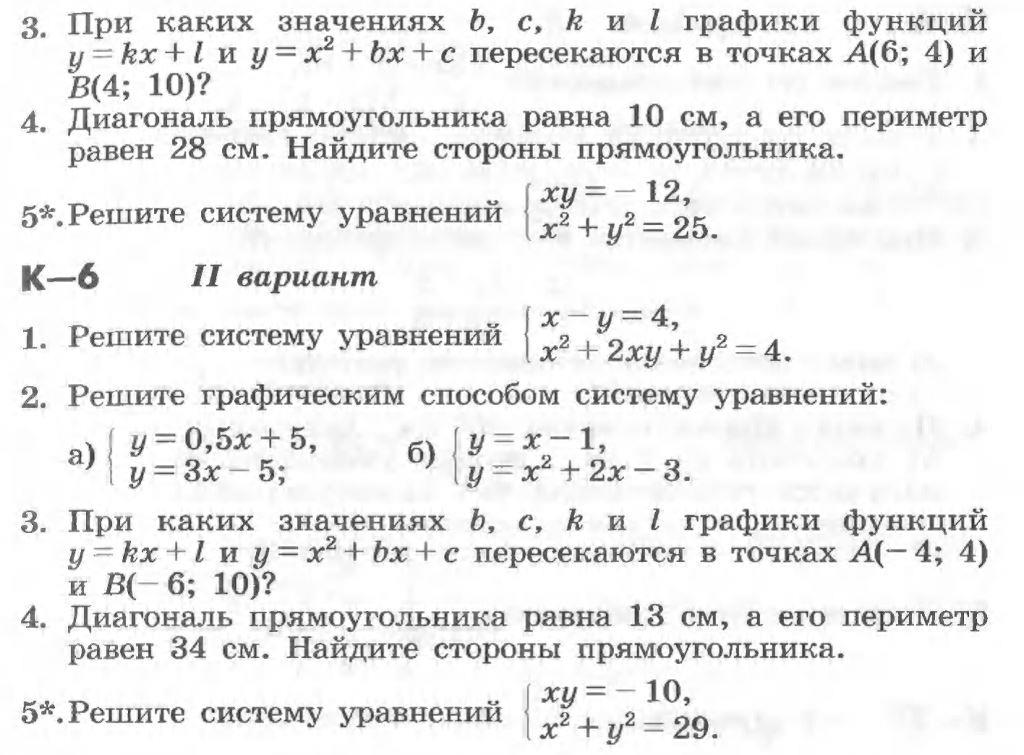 Упражнения выполнить в тетрадиУпражнения выполнить в тетрадиКозулева В.А. ответы принимаются автоматически на сайте19.05.2020Русский язык Синтаксис и морфология. Параграф 74,  упр.441(графически доказывая знаки препинания)--Изучение правила, конспектирование, решить орфографические и пунктуационные задачи. Аввакумова Ю. В.Отправлять ответы учителю в вайбере, ВК21.0419.05.2020БиологияИндивидуальные особенности личности. Эмоции. Психология и поведение человека.Учебник, п. 61Видеоhttps://www.youtube.com/watch?v=xC7zgOGuXsoКонспект, схемаКильдишова М.А.21.05.2020Ответы принимаются в виде фотографий, скана учителю на электронный адрес: margaerykildishova@yandex.ruили по вайберу19.05.2020ЛитератураЗарубежная литература.  Жан-Батист Мольер. «Мещанин во дворянстве» Учебник,  стр.243-294 прочитать-Чтение произведения.   Вопросы стр.295.Аввакумова Ю. В.Отправлять ответы учителю в вайбере, ВК21.0419.05.2020ИсторияМ.В. Ломоносов и его выдающаяся роль в становлении российской науки и образования. Образование в России в XVIII в. Основные педагогические идеи. Воспитание «новой породы» людей. Основание воспитательных домов в Санкт-Петербурге и Москве, Института «благородных девиц» в Смольном монастыре. Сословные учебные заведения для юношества из дворянства.П.24https://youtu.be/dW7WiQYcwr0Составить ступени образования в 18 веке для  разных сословий.Полякова Н.Аответы принимаются в виде фотографий  и отправляются учителю в  ВК или по вайберу20.05.2020ИсторияРусская архитектура XVIII в. Строительство Петербурга, формирование его городского плана. Регулярный характер застройки Петербурга и других городов. Барокко в архитектуре Москвы и Петербурга. Переход к классицизму, создание архитектурных ассамблей в стиле классицизма в обеих столицах. В.И. Баженов, М.Ф.Казаков.П.24https://youtu.be/6o7yqL8OwJYСоставить презентацию на тему:Русская архитектура XVIIIПолякова Н.Аответы принимаются в виде фотографий  и отправляются учителю в  ВК или по вайберу20.05.2020Иностранный языкРешить тест по ссылке, прислать результатhttps://onlinetestpad.com/ru/testview/324539-itogovaya-kontrolnaya-rabota-po-uchebniku-spotlajt-8Письменное заданиеКабанкина А.П., Назарова О.И.Задания нужно сдать 24.04 до 15.00задания принимаются в виде фото и аудио личным сообщением в вайбер или на почту, с пометкой фи и класса.on2572@gmail.com (Назарова О.И.)vhera3@mail.ru (Кабанкина А.П.)20.05.2020ОБЖПросмотрите видеоhttps://www.youtube.com/watch?time_continue=40&v=BSpxz8yP6-s&feature=emb_logoпросмотрите видео Фото отчетПрокопенко А.А.К следующему уроку ответы принимаются в виде фотографий и отправляются учителю по ВК (id346133049) или электронной почте (www.mechenii@mail.ru)20.05.2020Русский язык Синтаксис и пунктуация.Параграф 75, конспект-правило в тетради для подготовки к экзаменам,  Упр.444(письменно).-Параграф 75, конспект-правило в тетради для подготовки к экзаменам,  Упр.444(письменно).Аввакумова Ю. В.Отправлять ответы учителю в вайбере, ВК22.0420.05.2020АлгебраКонтрольная работа №6Задания отправляются учителем в день проведения контрольной работыВыполнить здание на двойном листочкеКозулева В.А.Выполненные задания принимаются вк или вайбер20.05.2020ГеографияСтепень воздействия человека на природу России.Учебник параграф 47Атлас 8 класса----------------1.Прочитать текст2. Ответить на вопросы 1-3 на стр  312Балабаева О.А.20.05.2020, ответы принимаются в виде фотографий  и отправляются учителю в  ВК или по вайберу21.05.2020ФизикаИзображение предмета в линзе. П 69Конспект по параграфу. Упр 49/1,2,3Лавкова В.Н.ответы принимаются в виде фотографий  и отправляются учителю по вайберу (ВК и др.)21.05.2020ХимияСтепень окисления. Определение степени окисления атомов химических элементов в соединенияхУчебник Химии 8 класс Г.Е. Рудзитис, Ф.Г. Фельдман https://youtu.be/7FKvgTYqqqkПр 57 читатьСпиридонова Н.Вответы принимаются в виде фотографий  и отправляются учителю по вайберу, вацапу, электронной почтеshatenka.net.2011@mail.ru 21.05.2020Родн.лит.Л. Куликова «Свиделись».Проблематика рассказа. Книга, Интернет, вкЧтение рассказа, Составить по 3 «тонких» и «толстых» вопросов по рассказу. Письменно.Аввакумова Ю. В.Отправлять ответы учителю в вайбере, ВК24.0421.05.2020ГеометрияЧетырёхугольники. Повторить  теоретический материал по данной теме, подготовиться к устному ответуВидео-звонок с учителемКозулева В.А.Выполненные задания принимаются автоматически на сайте 21.05.2020Уч.курс (геом)(ссылка с заданием будет доступна позднее, уточните у учителя)Теоретический материал для повторения можно найти в учебнике глава 1-4Решение заданий выполнить в тетради, ответы отправить на сайте. (РЕШЕНИЕ ЗАДАНИЙ ВЫСЫЛАТЬ ТОЛЬКО ПО ПРОСЬБЕ УЧИТЕЛЯ)Козулева В.А. ответы принимаются автоматически, после проверки результатов сделать работу над ошибками21.05.2020Иностранный языкДосуг и увлечения: спортивный образ жизни. С. 152 у. 1,2 Письменно с переводом, прислать фото записейПисьменное заданиеКабанкина А.П., Назарова О.И.Задания нужно сдать 24.04 до 15.00задания принимаются в виде фото и аудио личным сообщением в вайбер или на почту, с пометкой фи и класса.on2572@gmail.com (Назарова О.И.)vhera3@mail.ru (Кабанкина А.П.)22.05.2020БиологияЧеловек и окружающая среда.Учебник, п. 62Видеоhttps://www.youtube.com/watch?v=-FRHixI7hikмультhttps://www.youtube.com/watch?v=zJj7fVD1VtEконспектКильдишова М.А.27.04.2020Ответы принимаются в виде фотографий, скана учителю на электронный адрес: margaerykildishova@yandex.ruили по вайберу22.05.2020ГеометрияПлощади плоских фигур. Теорема Пифагора. Решение задач.Повторить  теоретический материал по данной теме, подготовиться к устному ответуВидео-звонок с учителемКозулева В.А.Выполненные задания принимаются автоматически на сайте22.05.2020АлгебраКвадратные уравненияhttps://onlinetestpad.com/ru/test/31984-kvadratnye-uravneniyaСкриншот результата теста прислать учителю.Козулева В.А.Выполненные задания принимаются автоматически на сайте22.05.2020Иностранный языкДосуг и увлечения: спортивный талисман.С.153 у.6 Письменно с переводом, прислать фото записейПисьменное заданиеКабанкина А.П., Назарова О.И.Задания нужно сдать 24.04 до 15.00 задания принимаются в виде фото и аудио личным сообщением в вайбер или на почту, с пометкой фи и класса.on2572@gmail.com (Назарова О.И.)vhera3@mail.ru (Кабанкина А.П.)22.05.2020Родной языкУчебно-научная дискуссия  Упр. 445 (просто исправить ошибки в управлении)письменно,446 письменно.Аввакумова Ю. В.Отправлять ответы учителю в вайбере, ВК23.05.2020ОбществознаниеЗадания будут даны учителемЗадания будут даны учителемЗадания будут даны учителемЗадания будут даны учителемБиишева М.Ю.Ответы отправлять в ВК или по вайберу23.05.2020МузыкаМожет ли современная музыка считаться классической? Классическая музыка в современных обработках.Записать историю создания любой военной песни, написать тест песни.Самсонова В.В.Отправить по вайберу (спрашивать буду выборочно, самим не отправлять)23.05.2020Физ-раУпражнения в метании малого мяча. Освоение техники метания малого мяча.Учебник Лях 8- 9 С 100 - 122Яндекс. Видео Имитация технических приёмов.Савельев Д.Н.79225549135@yandex.ruВайбер Можно видео с имитацией приёмов по теме23.05.2020кл.часДата урока по расписаниюПредметЗадание/темаГде найти информациюСсылка на электронный ресурс (если есть)Вид работыУчительДата сдачи задания учителю25.05.2020ЛитератураЗарубежная литература.  Вальтер Скотт «Айвенго»  Учебник,  стр296-338-Читать произведение, комплексный анализ.Аввакумова Ю. В.Отправлять ответы учителю в вайбере, ВК18.05.202025.05.2020Русский язык Синтаксис и культура речи.Упр. 450(письменно) 449 (устно)-Систематизация знаний.Аввакумова Ю. В.Отправлять ответы учителю в вайбере, ВК18.05.202025.05.2020ГеографияРазвитие природоохранной деятельности на современном этапе.учебник---------------------Сделать рекламный рисунок на экологическую темуБалабаева О.А.25.05.2020, ответы принимаются в виде фотографий  и отправляются учителю в  ВК или по вайберу25.05.2020ХимияОкислитель. Восстановитель. Сущность окислительно-восстановительных реакций.Учебник Химии 8 класс Г.Е. Рудзитис, Ф.Г. Фельдман https://youtu.be/w5e_6LClH5E Пр 57 читатьСпиридонова Н.Вответы принимаются в виде фотографий  и отправляются учителю по вайберу, вацапу, электронной почтеshatenka.net.2011@mail.ru 25.05.2020ФизикаКонтрольная работа. «Световые явления»Пройти тест.https://testedu.ru/test/fizika/8-klass/svetovyie-yavleniya.htmlЛавкова В.Н. ответы принимаются в виде фотографий  и отправляются учителю по вайберу (ВК и др.)25.05.2020ИнформатикаСоставление алгоритма по управлению исполнителем: различные варианты программирования циклического алгоритма§ 3.5.4 стр. 139 - 141Видео объяснение:https://www.youtube.com/watch?time_continue=78&v=BAS7hnfvTs0&feature=emb_logoИзучить § 3.5.4 стр. 139 – 141, видео объяснение и выполнить задание № 9Святкин Е. П.Выполненное задание прислать на почту svyatkin_evgenii@mail.ru, также можно личным сообщением в viber. WhatsApp или в контакте с укзанием Фамилии Имени и класса, до 27.05, если возникают вопросы пишитеЛичным сообщением пожалуйста 26.05.2020Уч.курс (матем)(ссылка с заданием будет доступна позднее, уточните у учителя)Теоретический материал для повторения можно найти в учебнике глава 1-4Решение заданий выполнить в тетради, ответы отправить на сайте. (РЕШЕНИЕ ЗАДАНИЙ ВЫСЫЛАТЬ ТОЛЬКО ПО ПРОСЬБЕ УЧИТЕЛЯ)Козулева В.А. ответы принимаются автоматически, после проверки результатов сделать работу над ошибками26.05.2020АлгебраРешение задач с помощью квадратных уравненийhttps://onlinetestpad.com/ru/testview/320293-sistemy-uravnenijСкриншот результата теста прислать учителю.Козулева В.А. ответы принимаются автоматически на сайте26.05.2020Русский языкСинтаксис и орфография.Упр.451(письменно), 452 устноАввакумова Ю. В.Отправлять ответы учителю в вайбере, ВК21.0426.05.2020БиологияЗдоровье человека. Соблюдение санитарно-гигиенических норм и правил здорового образа жизни.Учебник, п. 63https://www.youtube.com/watch?v=j0aOf7GN1nYконспектКильдишова М.А.21.05.2020Ответы принимаются в виде фотографий, скана учителю на электронный адрес: margaerykildishova@yandex.ruили по вайберу26.05.2020Литература«Айвенго» как исторический роман. Итоговый урок.Стр 339-347.Определения записать в тетрадь по литературе.Систематизация знаний по теории литературыАввакумова Ю. В.Отправлять ответы учителю в вайбере, ВК21.0426.05.2020ИсторияИзобразительное искусство в России, его выдающиеся мастера и произведения. Академия художеств в Петербурге. Расцвет жанра парадного портрета в середине XVIII в. Новые веяния в изобразительном искусстве в конце столетия.https://youtu.be/X8nVHypXyrkСделать проект«  Русская культура и культура народов России в XVIII веке. » ( прислать на следующий урок)Полякова Н.Аответы принимаются в виде фотографий  и отправляются учителю в  ВК или по вайберу27.05.2020ИсторияРусская культура и культура народов России в XVIII веке. Развитие новой светской культуры после преобразований Петра I. Укрепление взаимосвязей с культурой стран зарубежной Европы. Масонство в России. Распространение в России основных стилей и жанров европейской художественной культуры (барокко, классицизм, рококо и т. п.). Вклад в развитие русской культуры ученых, художников, мастеров, прибывших из-за рубежа. Усиление внимания к жизни и культуре русского народа и историческому прошлому России к концу столетия. Культура и быт российских сословий. Дворянство: жизнь и быт дворянской усадьбы. Духовенство. Купечество. Крестьянство.Повторить понятия за курс 8 клПолякова Н.Аответы принимаются в виде фотографий  и отправляются учителю в  ВК или по вайберу27.05.2020Иностранный языкДосуг и увлечения: праздник СевераС.153 у.7 Письменно с переводом и указанием времени, прислать фото записейПисьменное заданиеКабанкина А.П., Назарова О.И.Задания нужно сдать 24.04 до 15.00задания принимаются в виде фото и аудио личным сообщением в вайбер или на почту, с пометкой фи и класса.on2572@gmail.com (Назарова О.И.)vhera3@mail.ru (Кабанкина А.П.)27.05.2020ОБЖПросмотрите видеоhttps://www.youtube.com/watch?time_continue=40&v=BSpxz8yP6-s&feature=emb_logoпросмотрите видео Фото отчетПрокопенко А.А.К следующему уроку ответы принимаются в виде фотографий и отправляются учителю по ВК (id346133049) или электронной почте (www.mechenii@mail.ru)27.05.2020Русский языкСинтаксис и орфография.Задания на ЯКЛАССЕАввакумова Ю. В.Отправлять ответы учителю в вайбере, ВК22.0427.05.2020ГеографияОбобщение знаний по курсуучебник------------------Выполнить итоговые задания на стр313-31427.05.2020, ответы принимаются в виде фотографий  и отправляются учителю в  ВК или по вайберу28.05.2020ФизикаГлаз и зрениеП 70Прочитать параграф и стр 215 - 217Лавкова В.Н.ответы принимаются в виде фотографий  и отправляются учителю по вайберу (ВК и др.)28.05.2020ХимияОбобщение, систематизация, коррекция знаний, умений и навыков, обучающихся по темам: «Периодический закон и ПСХЭ Д.И.Менделеева. Строение атома» «Строение вещества. Химическая связь».Учебник Химии 8 класс Г.Е. Рудзитис, Ф.Г. Фельдман Посмотреть все видео с 07.05.2020 по 28.05.2020Спиридонова Н.Вответы принимаются в виде фотографий  и отправляются учителю по вайберу, вацапу, электронной почтеshatenka.net.2011@mail.ru 28.05.2020Родн.лит.Моё любимое произведение.   -Рекомендации в ВКТворческая работаАввакумова Ю. В.Отправлять ответы учителю в вайбере, ВК28.05.2020ГеометрияОкружность. Решение задачПовторить  теоретический материал по данной теме, подготовиться к устному ответуВидо-звонок с учителем, выставление оценокКозулева В.А.Выполненные задания принимаются автоматически на сайте 28.05.2020Уч.курс (геом)(ссылка с заданием будет доступна позднее, уточните у учителя)Теоретический материал для повторения можно найти в учебнике глава 1-4Решение заданий выполнить в тетради, ответы отправить на сайте. (РЕШЕНИЕ ЗАДАНИЙ ВЫСЫЛАТЬ ТОЛЬКО ПО ПРОСЬБЕ УЧИТЕЛЯ)Козулева В.А. ответы принимаются автоматически, после проверки результатов сделать работу над ошибками28.05.2020Иностранный языкДосуг и увлечения: экологический проект A.W.A.R.EС.135 текст прочитать и перевести, прислать голосовым сообщением Устное заданиеКабанкина А.П., Назарова О.И.Задания нужно сдать 24.04 до 15.00задания принимаются в виде фото и аудио личным сообщением в вайбер или на почту, с пометкой фи и класса.on2572@gmail.com (Назарова О.И.)vhera3@mail.ru (Кабанкина А.П.)29.03.2020БиологияФакторы, нарушающие здоровьеинтернетконспектКильдишова М.А.27.04.2020Ответы принимаются в виде фотографий, скана учителю на электронный адрес: margaerykildishova@yandex.ruили по вайберу29.03.2020АлгебраДискриминант квадратного уравненияhttps://testedu.ru/test/matematika/8-klass/kvadratnyie-uravneniya.htmlСкриншот результата теста прислать учителю.Козулева В.А.Выполненные задания принимаются автоматически на сайте29.03.2020Родной языкЭпистолярный жанр. Рекомендации в ВКАввакумова Ю. В.Отправлять ответы учителю в вайбере, ВК30.05.2020кл.час